Képfelismerés 2.  Név:		              Oszt.:	 Idő:Ki kicsoda? Írja le a képek alá a személy nevét!Segítségül minden számozott képhez olvashat egy információt.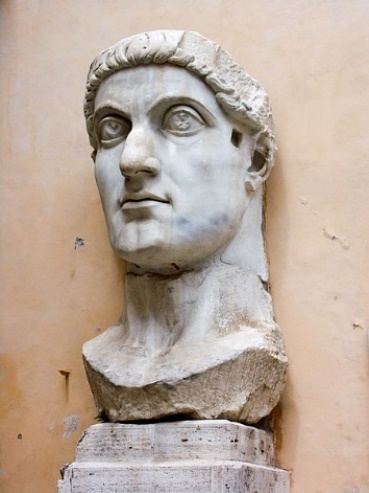 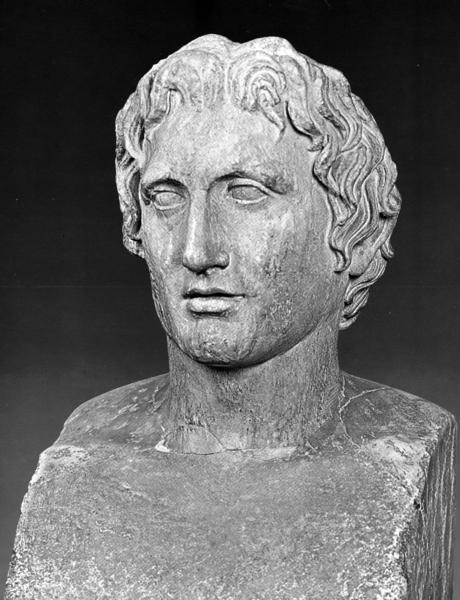 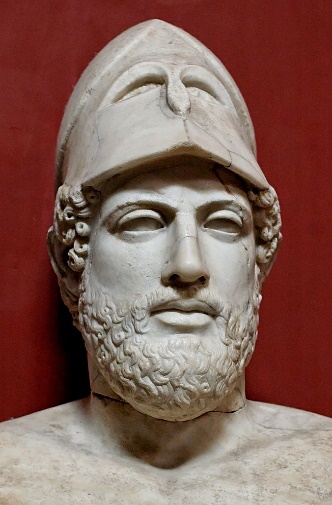 1. ………………………………………………           2. ………………………………………………..          2. ……………………………………………A kereszténységet államvallássá tette.     Indiáig építette a birodalmát.             Athénben demokráciát teremtett.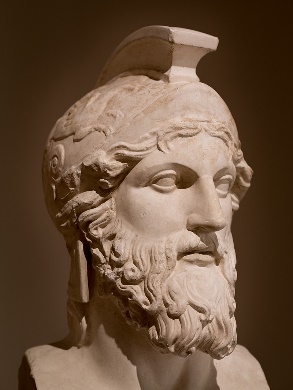 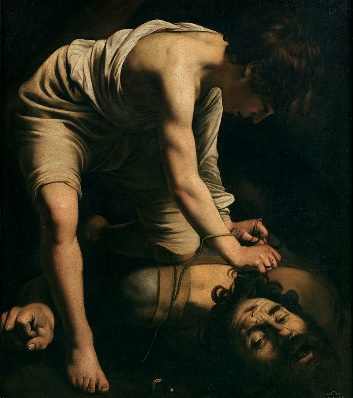 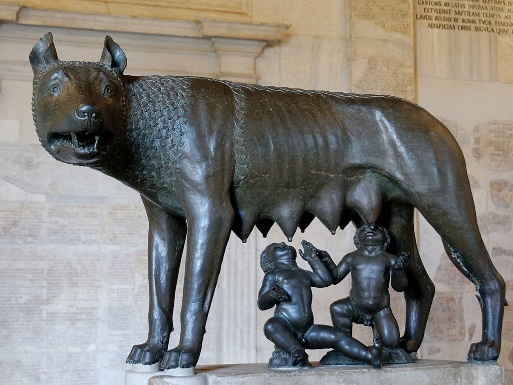 4. ………………………………………………………..       5. .........................................             6. .................................................
Ők alapították Rómát a monda szerint.       Győztes görög hadvezér Marathonnál    A zsidók királya, aki legyőzte Góliátot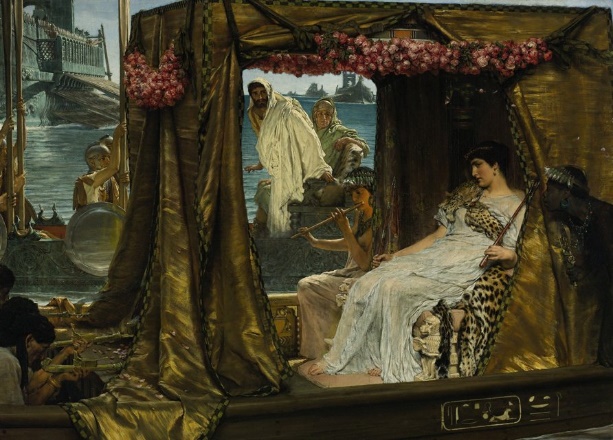 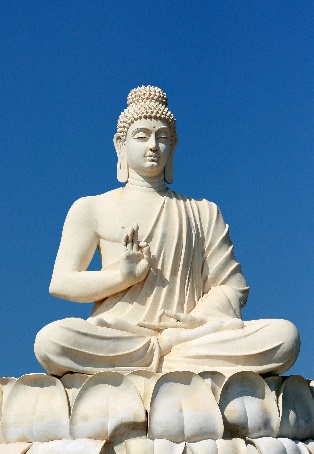 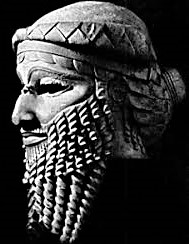 7. .....................................     8. ...................................................................   9. ........................................        Vallásalapító Indiában		Egyiptomi híres királynő volt		      Az első irodalmi mű főszereplője